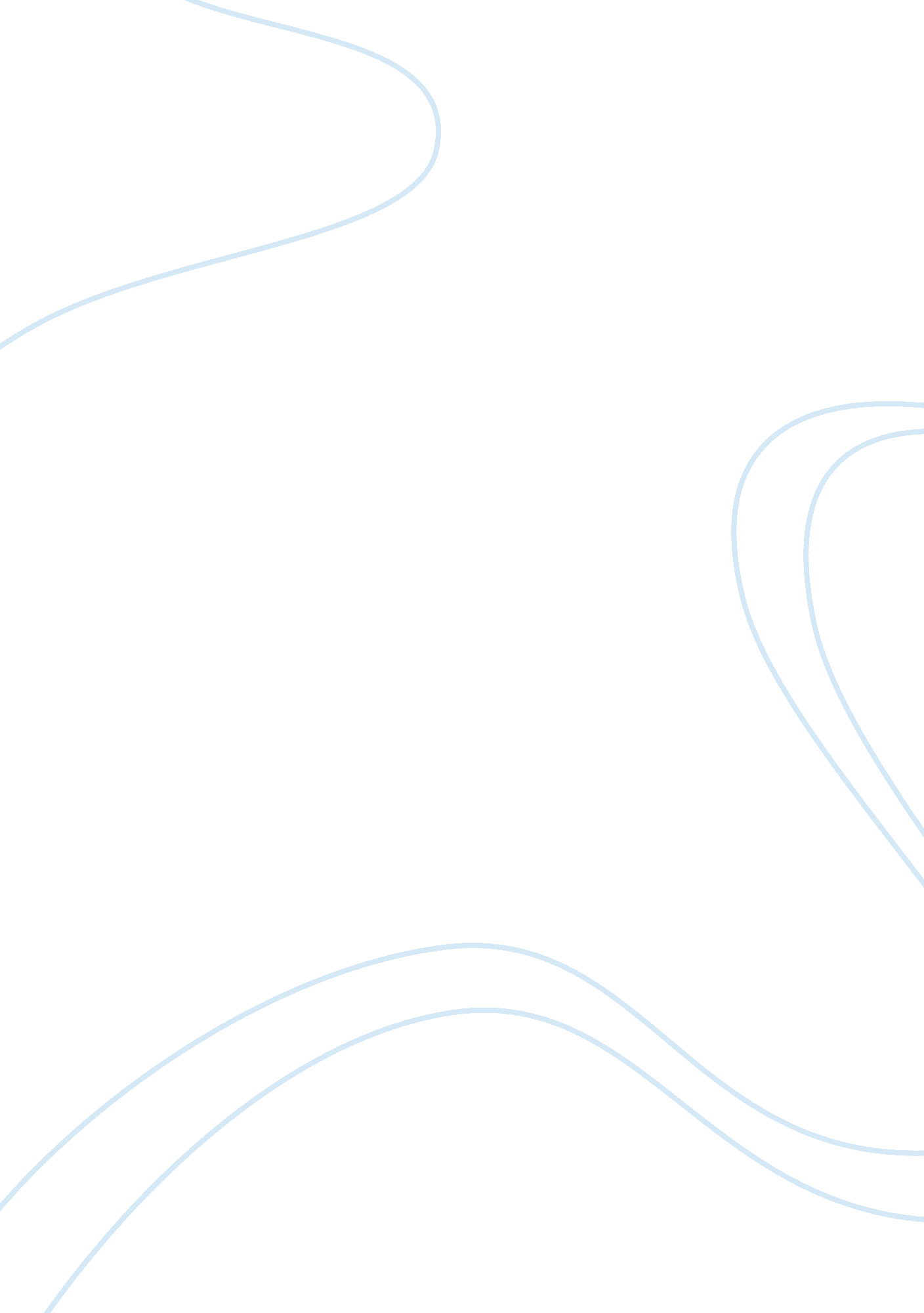 Summary jane t. merritt, introduction to at the crossroads: indians and empires o...History, Empires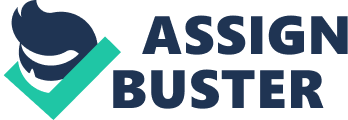 Number 30 September Introduction to At the Crossroads: Indians and Empires on a Mid-Atlantic Frontier Settling of Indians, Americans and Euramericans during 18th century in Pennsylvania is one of the colorful histories depicting the development of racial relations in the region. It is the period where migration, community establishment, and coexistence brought valuable changes in economic, social and political structure. Agreed utilization of community infrastructure, particularly the roads, has become opportunities for Indian and American cultures to intersect and overlap with one another. The establishment of frontier paved the way for whites and Indians to live harmoniously in an interdependent way with one another. Over time, the inevitable consequences of competition for resources and power surfaced. The integration of cultures evoked unspoken and undirected conspiracies over one another. Several groups resorted to individual and independent control. Throughout this time, Pennsylvania has been characterized with varying changes from racial discrimination to deviating political relationships. Americans and Euramericans struggled to gain control over the land. This in turn, led to oppression of Indians, being labeled as savages. Prior to this turmoil, Indians has managed to establish a modern concept of themselves due to their interactions in frontier. This new identities were a combination of their traditional race mixed with modern colonialism. By utilizing their new identities, Indians had been able to establish their position in society. Regardless of variety of historical records, a revisit of the past entails revisit of the crossroads. 
Work Cited 
Merritt, Jane T. Introduction to At the Crossroads: Indians and Empires on a Mid-Atlantic Frontier. 